2021年9月3日210903-012021-22年度 地區寶眷聯誼活動 驚豔登場奔向經典、復刻年代音樂饗宴各位親切優雅的社友寶眷們，好久不見，大家好～我們一起度過疫情籠罩的時刻，生機盎然的未來即將到來，首埸寶眷聯誼活動是我們大家喜悅的慶典，寶眷聯誼會精心安排知名樂團為我們帶來歡樂，精彩絕倫歌曲表演，引領大家穿梭年代，從30年代進入狂歡節奏到現代的自由奔放，解放您桎梏已久的身體，盡情享受在快樂的時刻⋯⋯誠摯邀請您撥冗出席共享優美樂章。是否已雀躍不已地想加入我們嗎？歡迎踴躍報名參加～（一）時間：2021年10月20日（星期三）17:00-20:30（二）地點：皇家薇庭婚宴會館 – 戶外 夏綠地（桃園區莊敬路二段369號）（三）活動流程： 17:00 ~ 17:30 報到聯誼、自由合照17:30 ~ 18:00 家鄉美食饗宴（個人餐盒）18:00 ~ 20:30 奔向經典、復刻年代音樂饗宴（一）致歡迎詞 / 地區寶眷主委 李秋蓮PP YoYo地區寶眷聯誼會會長致詞 / 詹前煥CP Super地區總監致詞 / 吳淑華DG Water主辦社 大園社社長夫人致詞 游棋茹Victoria奔向經典、復刻年代音樂饗宴（二）（四）邀請對象：前總監寶眷、總監當選人DGE Metal寶眷、總監提名人DGN Joyce      2021-22年度地區 助理總監寶眷、地區幕僚長寶眷、地區智庫委員會顧問寶眷、地區副秘書長寶眷、地區副財務長、總監辦公室特副主任、特別助理寶眷、地區副助理總監寶眷、各社社長寶眷、秘書寶眷每社社友寶眷5位參加，不含以上諸位（因場地限制敬請包涵）（五）報名截止日期：煩請於9月30日前回覆報名表，以利後續準備工作及人數統計。地   區   總   監      吳淑華DG Water                  地區寶眷聯誼會會長     詹前煥CP Super地 區 寶 眷 主 委      李秋蓮PP YoYo主辦社大園社社長寶眷   游棋茹 Victoria                                                  聯    合   敬    邀報 名 表活動：2021-22年度 卓越團隊地區寶眷聯誼活動時間：2021年10月20日（星期三） 17:00報到   17:30開始   20:30結束地點：皇家薇庭婚宴會館（桃園區莊敬路二段369號）                  扶輪社前 總 監 寶 眷                       □ 參加   □ 不參加總監當選人寶眷                       □ 參加   □ 不參加   總監提名人                       □ 參加   □ 不參加地區助理總監寶眷                      □ 參加   □ 不參加RI DES Alex寶眷                     □ 參加   □ 不參加   地區秘書長                    □ 參加   □ 不參加地區財務長                    □ 參加   □ 不參加地區策略長寶眷                    □ 參加   □ 不參加地區區務長寶眷                    □ 參加   □ 不參加地區公關長寶眷                    □ 參加   □ 不參加地區總監特別代表寶眷                    □ 參加   □ 不參加地區總務長                    □ 參加   □ 不參加地區宣傳長                    □ 參加   □ 不參加地區事務長                    □ 參加   □ 不參加總監辦公室主任                □ 參加   □ 不參加   地區智庫委員會寶眷                    □ 參加   □ 不參加   地區副秘書長寶眷                      □ 參加   □ 不參加   地區副財務長                      □ 參加   □ 不參加   總監辦公室副主任寶眷                      □ 參加   □ 不參加   地區副助理總監寶眷                      □ 參加   □ 不參加   總監辦公室特別助理寶眷                      □ 參加   □ 不參加   社長寶眷                          □ 參加   □ 不參加   秘書寶眷                          □ 參加   □ 不參加扶輪社            人參加（素食      人）（每社5位參加，不含以上諸位，因場地限制敬請包涵）（當天備有餐盒，請準確報名，避免餐盒浪費，如需素食請註明，謝謝）煩請於9月30日前回覆，以利後續準備工作及人數統計，謝謝！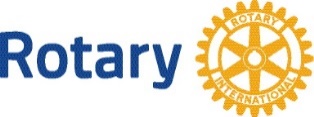 國際扶輪3502地區 地區總監 吳淑華 DG Water 辦公室330桃園市桃園區春日路1434巷61號   TEL：03-3250688E-mail：d3502dg2021.water@gmail.com     FAX：03-3555788